Publicado en Arbancón (Guadalajara) el 09/10/2019 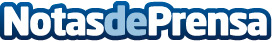 Alejandro Gómez e Isabel González ganaron el MTB Desafío La Torrecilla en Arbancón (Guadalajara)El que fuera vencedor del Circuito MTB de Guadalajara en su pasada edición se alza con el triunfo de manera holgada en la localidad serrana. Isabel González consigue el primer puesto de su categoría a pesar de ser la primera vez que pedalea por la zonaDatos de contacto:Javier Bravo606411053Nota de prensa publicada en: https://www.notasdeprensa.es/alejandro-gomez-e-isabel-gonzalez-ganaron-el Categorias: Sociedad Castilla La Mancha Entretenimiento Ciclismo http://www.notasdeprensa.es